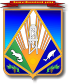 МУНИЦИПАЛЬНОЕ ОБРАЗОВАНИЕХАНТЫ-МАНСИЙСКИЙ РАЙОНХанты-Мансийский автономный округ – ЮграАДМИНИСТРАЦИЯ ХАНТЫ-МАНСИЙСКОГО РАЙОНАР А С П О Р Я Ж Е Н И Еот 07.05.2018                                                                                             № 429-рг. Ханты-МансийскОб утверждении плана мероприятий по организации и проведению фестиваля «Шапша – территория активных» В соответствии с Федеральным законом от 06.10.2003 № 131-ФЗ 
«Об общих принципах организации местного самоуправления 
в Российской Федерации», в рамках проведения юбилейных мероприятий, посвященных 95-летию со дня образования Ханты-Мансийского района, 
а также году «Добрых дел» в Ханты-Мансийском автономном округе – Югре и Ханты-Мансийском районе:1. Утвердить план мероприятий по организации и проведению фестиваля «Шапша – территория активных» (далее – План) согласно приложению.2. Рекомендовать ответственным исполнителям Плана обеспечить его выполнение.	3.  Опубликовать настоящее распоряжение в газете «Наш район» и разместить на официальном сайте администрации Ханты-Мансийского района.	4. Контроль за выполнением распоряжения возложить на заместителя главы Ханты-Мансийского района по социальным вопросам.Глава Ханты-Мансийского района                                                К.Р.МинулинПриложение к распоряжению администрацииХанты-Мансийского района                                                                                                                                          от 07.05.2018 № 429-рПЛАН мероприятий по организации и проведению фестиваля «Шапша – территория активных»  (26 мая 2018 года, д. Шапша Ханты-Мансийского района)№ п/пНаименование мероприятияОтветственный исполнительПодготовка информационных писем, графика заезда и отъезда участников фестиваля, программы фестиваляМКУ ХМР «Комитет по культуре, спорту и социальной политике» (далее – МКУ ХМР «Комитет по КСиСП»Подготовка культурной программы фестиваля (открытие фестиваля, творческая встреча с пенсионерами в доме престарелых)МКУ ХМР «Комитет по КСиСП»; администрация сельского поселения Шапша; МКУК «СДКиД» СП Шапша (по согласованию)Звуковое сопровождение фестиваля (обеспечение звукового оборудования, обслуживание специалистами)МКУ ХМР «Комитет по КСиСП»; администрация сельского поселения Шапша;МКУК «СДКиД» СП Шапша (по согласованию)Обеспечение дежурства медицинских работников в период проведения фестиваляБУ ХМАО – Югры «Ханты-Мансийская районная больница» (по согласованию)Организация и проведение обследования места проведения мероприятия на предмет противопожарной безопасности, дежурство пожарного расчета на фестивалеФКУ «Центроспас-Югория» по Ханты-Мансийскому району (по согласованию)Организация выездной торговликомитет экономической политики администрации Ханты-Мансийского районаОрганизация работы волонтерских групп в д. Шапша (сопровождение участников фестиваля)МКУ ХМР «Комитет по КСиСП»; 
комитет по образованию администрации Ханты-Мансийского районаОрганизация церемонии возложения цветов к памятнику «Павшим воинам в годы Великой Отечественной войны 1941 – 1945 гг.»;МКУ ХМР «Комитет по КСиСП»		Организация работы площадок фестиваля		Организация работы площадок фестиваля9.1.Выставка байков (фотографирование на байках, с байкерами – участниками байк-рок-фестиваля «Пробуждение»);встреча байкеров с проживающими в Ханты-Мансийском районном доме-интернате для престарелых и инвалидов;возложение цветов к памятнику «Павшим воинам в годы Великой Отечественной войны 1941 – 1945 гг.»;МКУ ХМР «Комитет по КСиСП»9.2.Технические виды спорта в Югре (выставка и демонстрационные заезды квадроциклов, гидроциклов, снегоходов (заезды на воде) («клуб «Мамонт Моторс»)МКУ ХМР «Комитет по КСиСП»9.3.Гонки по бездорожью «Мамонт Трофи» в классах машин, квадроциклов, мотоциклов (внедорожный клуб «Сибирские волки»)МКУ ХМР «Комитет по КСиСП»9.4.«Фестиваль кванторианцев»:выставка технического творчества (стендовых моделей самолeтов, танков, автомоделей); соревнования автомоделей «Автокросс»; запуск радиоуправляемых моделей самолетов, вертолетов, квадрокоптеров; демонстрация сборки электронных схем с помощью конструктора «Знаток» 
(1 – 4 кл.)комитет по образованию администрации Ханты-Мансийского района;МКУ ХМР «Комитет по КСиСП»Организация автомобильного, грузового транспорта для доставки организационной группы и груза по маршрутам:Ханты-Мансийск – Шапша; Шапша – Ханты-МансийскМКУ ХМР «Управление технического обеспечения» Установка металлического огражденияМКУ ХМР «Комитет по КСиСП»;администрация сельского поселения Шапша 
(по согласованию)Организация санитарного режима:12.1.Установка мусорных баков, уборка и вывоз мусорадепартамента строительства, архитектуры и ЖКХ администрации Ханты-Мансийского района 
(МП «ЖЭК-3» Ханты-Мансийского района)12.2.Установка биотуалетов (расходные материалы, обслуживание работы биотуалетов)МКУ ХМР «Комитет по КСиСП»Освещение фестиваля в СМИМКУ ХМР «Комитет по КСиСП»; МАУ ХМР «Редакция газеты» «Наш район»Информационное оповещение жителей СП Шапша о проведении фестиваля;монтаж и установка электрощитов около уличной сцены для подключения звуковой аппаратуры и организации уличной торговли;подготовка территории возле памятника «Павшим воинам в годы Великой Отечественной войны 1941 – 1945 гг.»;установка чума;организационно-техническое сопровождение фестиваляадминистрация сельского поселения Шапша (по согласованию)Оформление места проведения фестиваля: баннер, растяжки, флаги и флажки и др.администрация сельского поселения Шапша 
(по согласованию); МКУ ХМР «Комитет по КСиСП»Разработка и утверждение схемы расположения площадок фестиваля на территории д. Шапшаадминистрация сельского поселения Шапша 
(по согласованию); МКУ ХМР «Комитет по КСиСП»